«Моя Георгиевская ленточка»         В  этом году акция «Георгиевская ленточка» пройдёт с особым размахом помимо российских регионов в ней примут участие более 70 стран. Символы доблести и мужества в память о том, какой ценой далась Великая Победа, получат из рук волонтёров миллионы людей. Акция проводится  с 2005 года. За это время  участники акции  стали украшать ленточку  цветами, веточками  гармонично вписывающимся в контекст акции.  Центр культуры, в рамках празднования 70- летия  Победы в Великой Отечественной войне  1941-1945г.г.,  объявил акцию «Моя Георгиевская лента».  Участники акции:  жители,  организации и учреждения  города.  Смысл акции  - индивидуальное, праздничное оформление символа Победы  «Георгиевской ленточки». 9 мая на  Успенской площади  в 18-00, в рамках проведения мероприятия « Победный вальс» пройдет демонстрация работ. 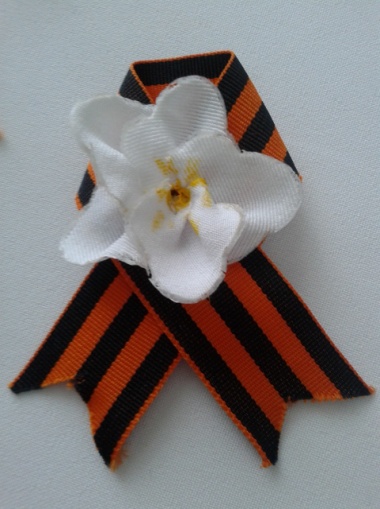 Приглашаем присоединиться к данной акции!
Мы будем рады предоставить в Ваше распоряжение дополнительную информацию, телефон для контактов:  2- 85-87, 2-90-77 